               Профилактика ВИЧВИЧ-инфекция – это неизлечимое на сегодняшний день заболевание, вызываемое вирусом иммунодефицита человека (ВИЧ), который разрушает клетки защитной (иммунной) системы человека. Люди, зараженные ВИЧ, со временем теряют способность сопротивляться любой инфекции.Сегодня в мире живет более 40 миллионов ВИЧ-инфицированных мужчин, женщин и детей. Умерло с начала эпидемии – 24,8 млн. человек.СПИД (синдром приобретенного иммунодефицита) – это последняя стадия ВИЧ-инфекции. Человек, который болен СПИДом, может прожить без лечения от двух до трех лет. Лекарства помогают лишь приостановить развитие инфекции.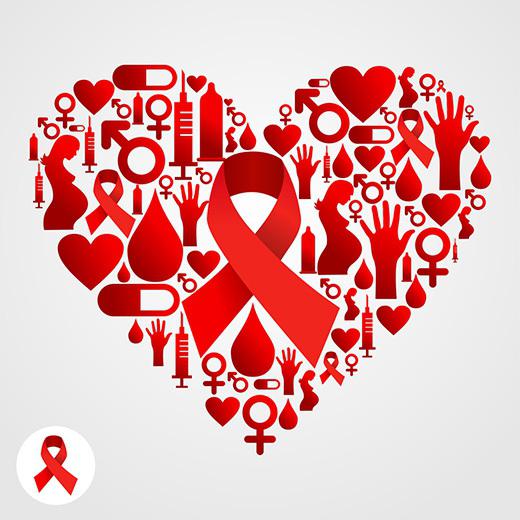 ВИЧ-инфекция в России сконцентрирована в уязвимых группах населения. Прежде всего, риску заражения подвергнуты потребители инъекционных наркотиков, лица, практикующие небезопасное сексуальное поведение – в основном работницы секса и те, кто пользуется их услугами. К уязвимой группе также можно отнести и часть молодёжи, которая является наиболее активной в своих сексуальных контактах в силу своего возраста, но недостаточно имеющая информацию о ВИЧ-инфекции.Основная работа Российского Красного Креста по борьбе с ВИЧ – это профилактическая работа среди уязвимых групп. Наши сотрудники и добровольцы организуют группы поддержки больных ВИЧ по принципу «равный равному», оказывают психосоциальную и юридическую поддержку больным и их семьям, проводят информационные сессии среди молодёжи и общего населения.Разобраться в принципах профилактики ВИЧ довольно просто. Этот вирус не живет вне жидкостей организма человека, не передается при бытовых контактах, и у каждого человека есть возможность защитить себя от ВИЧ и помочь в этом своим близким.